DSWD DROMIC Terminal Report on the Fire Incident in Sitio Pasil, Brgy. Poblacion, Talibon, Bohol07 July 2020, 6PMThis is the final report on the fire incident that occurred at Sitio Pasil, Brgy. Poblacion, Talibon, Bohol on 17 February 2019.Source: DSWD-FO VIISUMMARYStatus of Affected Families / Persons A total of 14 families or 86 persons were affected by the fire incident in Sitio Pasil, Brgy. Poblacion, Talibon, Bohol (see Table 1).   Table 1. Number of Affected Families / Persons  Source: DSWD-FO VIIStatus of Displaced Families / Persons Inside Evacuation Center14 families or 86 persons took temporary shelter in the Municipal Gym (see Table 2).  Table 2. Number of Displaced Families / Persons Inside Evacuation CenterSource: DSWD-FO VIIDamaged HousesA total of 12 houses were totally damaged by the fire (see Table 3).Table 3. Number of Damaged HousesSource: DSWD-FO VIIAssistance ProvidedA total of ₱84,539.70 worth of assistance was provided by DSWD to the affected families (see Table 4).        Table 4. Cost of Assistance Provided to Affected Families / PersonsSource: DSWD-FO VIISITUATIONAL REPORTDSWD-FO VII*****The Disaster Response Operations Monitoring and Information Center (DROMIC) of the DSWD-DRMB continues to closely coordinate with DSWD-FO VII for any request of Technical Assistance and Resource Augmentation (TARA).Prepared by:MARIE JOYCE G. RAFANANMARC LEO L. BUTACReleasing OfficerPHOTO DOCUMENTATION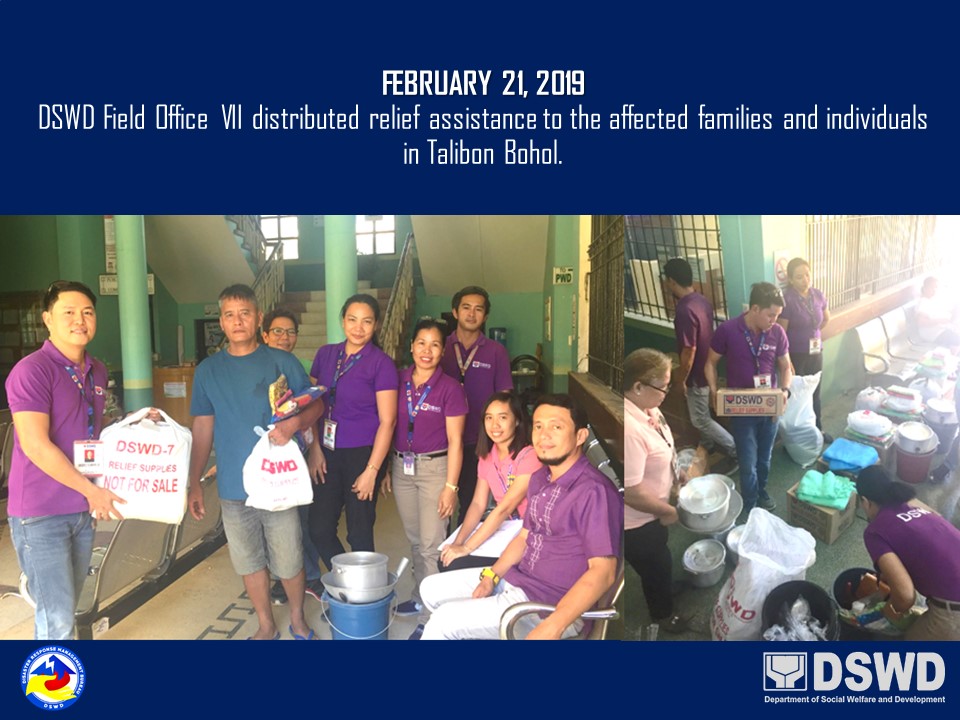 REGION / PROVINCE / MUNICIPALITY REGION / PROVINCE / MUNICIPALITY  NUMBER OF AFFECTED  NUMBER OF AFFECTED  NUMBER OF AFFECTED REGION / PROVINCE / MUNICIPALITY REGION / PROVINCE / MUNICIPALITY  Barangays  Families  Persons GRAND TOTALGRAND TOTAL                           1                    14                    86 REGION VIIREGION VII                           1                    14                    86 BoholBohol                           1                    14                    86 Talibon                          1                   14                   86 REGION / PROVINCE / MUNICIPALITY REGION / PROVINCE / MUNICIPALITY  NUMBER OF EVACUATION CENTERS (ECs)  NUMBER OF EVACUATION CENTERS (ECs)  INSIDE ECs  INSIDE ECs  INSIDE ECs  INSIDE ECs REGION / PROVINCE / MUNICIPALITY REGION / PROVINCE / MUNICIPALITY  NUMBER OF EVACUATION CENTERS (ECs)  NUMBER OF EVACUATION CENTERS (ECs)  Families  Families  Persons  Persons REGION / PROVINCE / MUNICIPALITY REGION / PROVINCE / MUNICIPALITY  CUM  NOW  CUM  NOW  CUM  NOW GRAND TOTALGRAND TOTAL1 -  14 -  86 - REGION VIIREGION VII1 - 14 - 86 -BoholBohol1 - 14 - 86 -Talibon 1 - 14- 86 - REGION / PROVINCE / MUNICIPALITY REGION / PROVINCE / MUNICIPALITY   NO. OF DAMAGED HOUSES   NO. OF DAMAGED HOUSES   NO. OF DAMAGED HOUSES REGION / PROVINCE / MUNICIPALITY REGION / PROVINCE / MUNICIPALITY  Total  Totally  Partially GRAND TOTALGRAND TOTAL           12                         12                               - REGION VIIREGION VII           12                         12                               - BoholBohol           12                         12                               - Talibon           12                        12                              - REGION / PROVINCE / MUNICIPALITY REGION / PROVINCE / MUNICIPALITY  TOTAL COST OF ASSISTANCE  TOTAL COST OF ASSISTANCE  TOTAL COST OF ASSISTANCE  TOTAL COST OF ASSISTANCE  TOTAL COST OF ASSISTANCE REGION / PROVINCE / MUNICIPALITY REGION / PROVINCE / MUNICIPALITY  DSWD  LGU NGOs OTHERS  GRAND TOTAL GRAND TOTALGRAND TOTAL84,539.70  - -  - 84,539.70 REGION VIIREGION VII84,539.70  - -  - 84,539.70 BoholBohol84,539.70  - -  - 84,539.70 Talibon84,539.70 - - -  84,539.70 DATESITUATIONS / ACTIONS UNDERTAKEN01 July 2020DSWD-FO VII submitted their terminal report.DSWD-FO VII provided family food packs, clothing kit, dignity kit, hygiene kit, mosquito net, fleece blanket, frying pan, cauldron, ladle, pail, water dipper and a malong for each affected family.